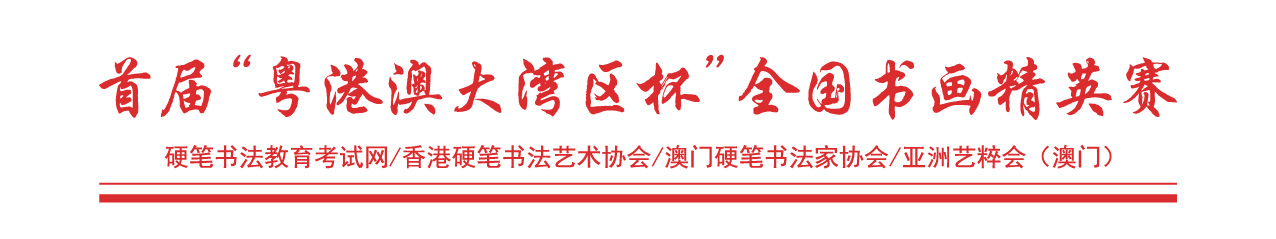 附件1：集体报名点申请及区域联系人大赛负责全国各省市作品征稿工作，也欢迎海外选手投稿参赛，集体报名点申请区域负责人联系方式如下：组委会办公电话：020-85217508、85217637  办公室主任：何凤钊（18933906562）投稿地址：广州市天河区广汕二路13号天河软件园凤凰园区2楼247-248 房邮    编：510630  收稿联系人：杨宇钊（18922156935）、温晓阳（18928765010）、刘光连（18922156982）、黎奕鹏（18529464617），区域详见下表：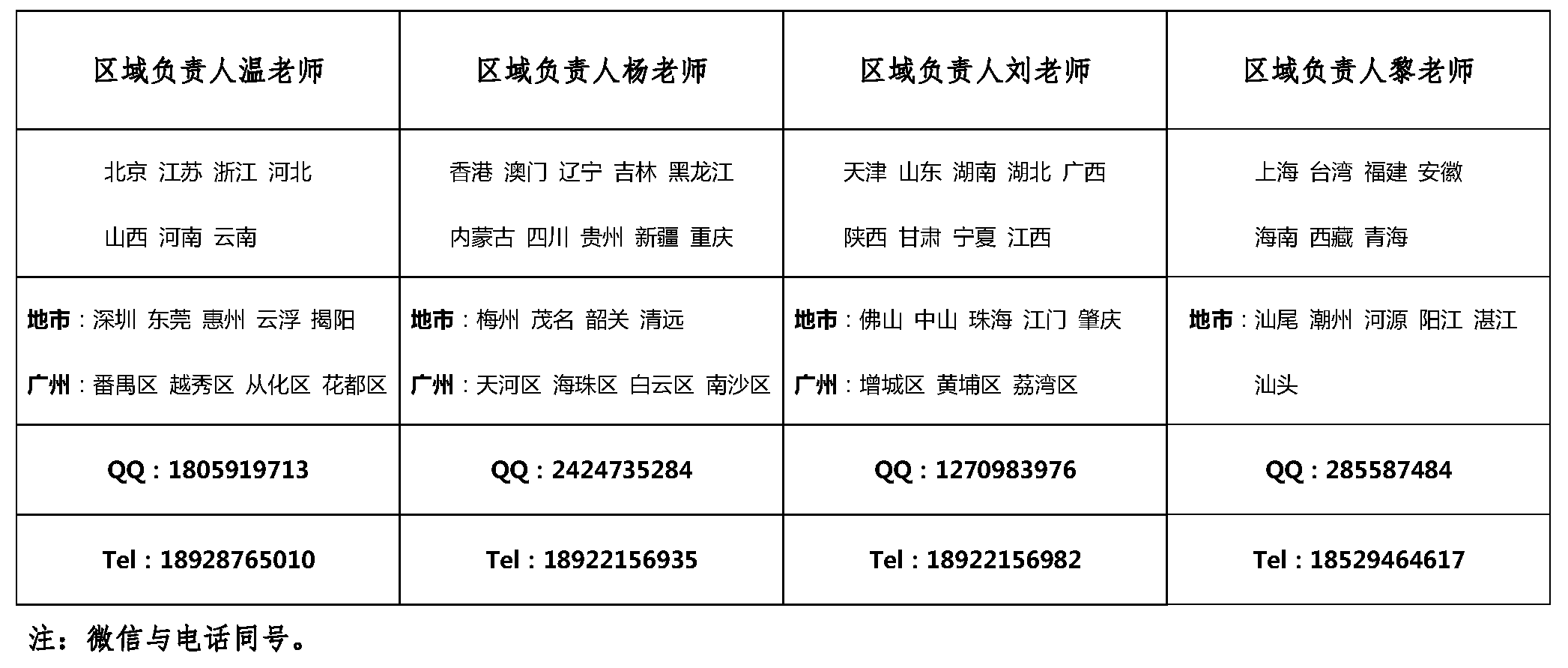 